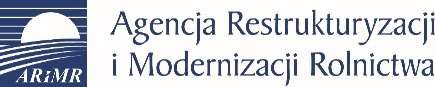 Mazowiecki Oddział Regionalnynumer referencyjny sprawy: BOR07.2619.3.2023.DSSpecyfikacja Warunków ZamówieniaZWANE DALEJ „SWZ”postępowanie o udzielenie zamówienia publicznego
o wartości mniejszej niż tzw. progi unijne w trybie podstawowym (art. 275 pkt 1 ustawy z dnia 11 września 2019r. Prawo zamówień publicznych (t.j. Dz.U.2023.412 ze zm.)(dalej również jako: ,,uPzp”)na: „Poprawa dostępności architektonicznej do potrzeb osób ze szczególnymi potrzebami w 6 Biurach Powiatowych MzOR ARiMR”Warszawa, dnia 27 czerwca 2023 roku                                                                                                                                                                  Zatwierdził:………………………………..ROZDZIAŁ I INFORMACJE OGÓLNESPECYFIKACJA WARUNKÓW ZAMÓWIENIAzwana dalej jako ,,SWZ”                dotycząca postępowania o udzielenie zamówienia publicznego pod nazwą:       Poprawa dostępności architektonicznej do potrzeb osób ze szczególnymi potrzebami w 6 Biurach Powiatowych MzOR ARiMRPostępowanie jest prowadzone na podstawie przepisów ustawy z dnia 11 września 2019 r. Prawo zamówień publicznych (t.j. Dz.U.2022.1710 z późn. zm.) oraz zgodnie z zapisami niniejszej Specyfikacji Warunków Zamówienia.W dalszej części: 1. SWZ – oznacza Specyfikację Warunków Zamówienia2. uPzp- oznacza ustawę z dnia 11 września 2019 r. Prawo zamówień publicznych (t.j. Dz.U.2022.1710 z późn. zm.)Nazwa oraz adres i inne dane Zamawiającego: Agencja Restrukturyzacji i Modernizacji Rolnictwa, Al. Jana Pawła II 70, 00-175 Warszawa, NIP: 526-19-33-940REGON: 010613083; Podmiot prowadzący postępowanie i adres do korespondencji:Agencja Restrukturyzacji i Modernizacji RolnictwaMazowiecki Oddział RegionalnyAl. Jana Pawła II 70, 00-175 WarszawaNr telefonu: 22 536 57 48Adres poczty elektronicznej: mazowiecki@arimr.gov.plStrona internetowa, na której prowadzone jest postępowanie: https://platformazakupowa.pl/pn/arimrROZDZIAŁ IITRYB UDZIELANIA ZAMÓWIENIA Zamówienie jest prowadzone w trybie podstawowym na podstawie art. 275 pkt 1 uPzp oraz aktów wykonawczych do tejże ustawy bez możliwości prowadzenia negocjacji. Zamawiający udziela niniejszego zamówienia w trybie podstawowym, w którym w odpowiedzi na ogłoszenie o zamówieniu oferty mogą składać wszyscy zainteresowani wykonawcy. ROZDZIAŁ III OPIS PRZEDMIOTU ZAMÓWIENIAPrzedmiotem zamówienia są roboty budowlane mające na celu poprawę dostępności architektonicznej do potrzeb osób ze szczególnymi potrzebami w Biurach Powiatowych Mazowieckiego Oddziału Regionalnego ARiMR. Przedmiot zamówienia został podzielony na 8 zadań.Przedmiotem poszczególnych zadań są:Zadanie 1. Przystosowanie pomieszczenia sanitarnego w Biurze Powiatowego Mazowieckiego Oddziału Regionalnego ARiMR w Przasnyszu (06-300 Przasnysz, ul. Szpitalna 10A) do potrzeb osób niepełnosprawnych na podstawie projektu. Zadanie polega na wykonaniu prac budowlanych ( tj. robót zabezpieczających, prac rozbiórkowych, robót budowlanych i instalacyjnych oraz wyposażenie pomieszczenia)  polegających na dostosowaniu pomieszczenia higieniczno-sanitarnego do potrzeb osób ze szczególnymi potrzebami, zgodnie z projektem wykonawczym architektonicznym w budynku Biura Powiatowego Mazowieckiego Oddziału Regionalnego ARiMR w Przasnyszu. Zadanie 2.Przystosowanie pomieszczenia sanitarnego w Biurze Powiatowego Mazowieckiego Oddziału Regionalnego ARiMR w Piasecznie z/s w Górze Kalwarii (05-530 Góra Kalwaria, ul. Rybie 8) do potrzeb osób niepełnosprawnych na podstawie projektu. Zadanie polega na wykonaniu prac budowlanych ( tj. robót zabezpieczających, prac rozbiórkowych, robót budowlanych i instalacyjnych oraz wyposażenie pomieszczenia)  polegających na dostosowaniu pomieszczenia higieniczno-sanitarnego do potrzeb osób ze szczególnymi potrzebami, zgodnie z projektem wykonawczym architektonicznym w budynku Biura Powiatowego Mazowieckiego Oddziału Regionalnego ARiMR w Piasecznie z/s w Górze Kalwarii.Zadanie 3.Przystosowanie pomieszczenia sanitarnego w Biurze Powiatowego Mazowieckiego Oddziału Regionalnego ARiMR w Lipsku (27-300 Lipsko, ul. Iłżecka 1) do potrzeb osób niepełnosprawnych na podstawie projektu. Zadanie polega na wykonaniu prac budowlanych ( tj. robót zabezpieczających, prac rozbiórkowych, robót budowlanych i instalacyjnych oraz wyposażenie pomieszczenia)  polegających na dostosowaniu pomieszczenia higieniczno-sanitarnego do potrzeb osób ze szczególnymi potrzebami, zgodnie z projektem wykonawczym architektonicznym w budynku Biura Powiatowego Mazowieckiego Oddziału Regionalnego ARiMR w Lipsku.Zadanie 4.Przystosowanie pomieszczenia sanitarnego w Biurze Powiatowego Mazowieckiego Oddziału Regionalnego ARiMR w Grodzisku Mazowieckim (05-825 Grodzisk Mazowiecki, ul. Cegielniana 1) do potrzeb osób niepełnosprawnych na podstawie projektu. Zadanie polega na wykonaniu prac budowlanych ( tj. robót zabezpieczających, prac rozbiórkowych, robót budowlanych i instalacyjnych oraz wyposażenie pomieszczenia)  polegających na dostosowaniu pomieszczenia higieniczno-sanitarnego do potrzeb osób ze szczególnymi potrzebami, zgodnie z projektem wykonawczym architektonicznym w budynku Biura Powiatowego Mazowieckiego Oddziału Regionalnego ARiMR w Grodzisku Mazowieckim. Zadanie 5.Przystosowanie pomieszczenia sanitarnego w Biurze Powiatowego Mazowieckiego Oddziału Regionalnego ARiMR w Białobrzegach (26-800 Białobrzegi, ul. Składowa 5) do potrzeb osób niepełnosprawnych na podstawie projektu. Zadanie polega na wykonaniu prac budowlanych ( tj. robót zabezpieczających, prac rozbiórkowych, robót budowlanych i instalacyjnych oraz wyposażenie pomieszczenia)  polegających na dostosowaniu pomieszczenia higieniczno-sanitarnego do potrzeb osób ze szczególnymi potrzebami, zgodnie z projektem wykonawczym architektonicznym w budynku Biura Powiatowego Mazowieckiego Oddziału Regionalnego ARiMR w Białobrzegach.Zadanie 6.Przystosowanie pomieszczenia sanitarnego w Biurze Powiatowego Mazowieckiego Oddziału Regionalnego ARiMR w Pułtusku z/s w Golądkowie (06-120 Winnicą, Golądkowo 41J) do potrzeb osób niepełnosprawnych na podstawie projektu. Zadanie polega na wykonaniu prac budowlanych ( tj. robót zabezpieczających, prac rozbiórkowych, robót budowlanych i instalacyjnych oraz wyposażenie pomieszczenia)  polegających na dostosowaniu pomieszczenia higieniczno-sanitarnego do potrzeb osób ze szczególnymi potrzebami, zgodnie z projektem wykonawczym architektonicznym w budynku Biura Powiatowego Mazowieckiego Oddziału Regionalnego ARiMR w Pułtusku z/s w Golądkowie (06-120 Winnicą, Golądkowo 41J).Zadanie 7.Wykonanie i dostawa lad recepcyjnych i biurek do stanowisk samoobsługowych w Biurach Powiatowych Mazowieckiego Oddziału Regionalnego ARiMR w Pszasnyszu, Piasecznie z/s w Górze Kalwarii, Lipsku, Grodzisku Mazowieckim, Białobrzegach i Pułtusku z/s w Golądkowie w celu przystosowania sal obsługi beneficjentów do potrzeb osób ze szczególnymi potrzebami;Zadanie 8.Dostawa i montaż napędów drzwiowych (siłowników elektrycznych do drzwi) oraz bezprzewodowych gongów drzwiowych (przycisków przywoławczych) w Biurach Powiatowych Mazowieckiego Oddziału Regionalnego ARiMR w Pszasnyszu, Piasecznie z/s w Górze Kalwarii, Lipsku, Grodzisku Mazowieckim, Białobrzegach i Pułtusku z/s w Golądkowie w celu przystosowania sal obsługi beneficjentów do potrzeb osób ze szczególnymi potrzebami.Opis przedmiotu zamówienia.Zakres, sposób wykonania i szczegółowy opis przedmiotu zamówienia w zakresie zadania nr 1, 2, 3, 4, 5, 6 stanowi dokumentacja projektowa na wykonanie robót budowlanych, na którą składają się: projekty wykonawcze architektoniczne dla Biur Powiatowych MzOR ARiMR w Pszasnyszu, Piasecznie z/s w Górze Kalwarii, Lipsku, Grodzisku Mazowieckim, Białobrzegach i Pułtusku z/s w Golądkowie oraz przedmiary robót dla każdej z w/w lokalizacji stanowiące  załączniki nr 3a-3f do SWZ. Przy czym projekty wykonawcze architektoniczne dla Biur Powiatowych MzOR ARiMR w Pszasnyszu, Piasecznie z/s w Górze Kalwarii, Lipsku, Grodzisku Mazowieckim, Białobrzegach i Pułtusku z/s w Golądkowie stanowią integralną część SWZ;w zakresie zadania nr 7 stanowi Opis przedmiotu zamówienia stanowiący załącznik nr 3g do SWZ, który to dokument jest integralną częścią SWZ;w zakresie zadania nr 8 stanowi Opis przedmiotu zamówienia stanowiący załącznik nr 3h do SWZ, który to dokument jest integralną częścią SWZ.Zamawiający zastrzega, że przedmiary robót mają charakter poglądowy, a wynagrodzenie wykonawcy ma charakter ryczałtowy, co oznacza konieczność uwzględnienia przez wykonawcę w cenie ofertowej wszystkich prac, które okażą się konieczne dla prawidłowej realizacji przedmiotu zamówienia.Kody CPV: 45000000 -7 - Roboty budowlane 45300000 - 0 - Roboty instalacyjne w budynkach45310000 - 3 - Roboty instalacyjne elektryczne 45332300-6 Roboty instalacyjne kanalizacyjne45332400 - 7 Roboty instalacyjne w zakresie urządzeń sanitarnych45400000 - 1 Roboty wykończeniowe w zakresie obiektów budowlanych45410000 - 4 Tynkowanie45430000 - 0 Pokrywanie podłóg i ścian45431000 - 7 Kładzenie płytek 45431100- 8 kładzenie terakoty45431200 - 9 Kładzenie glazury45432000 - 4 - Kładzenie i wykładanie podłóg, ścian i tapetowanie ścian45432100 - 5 Kładzenie i wykładnie podłóg45440000 - 3 Roboty malarskie i szklarskie 39130000-2 Meble biurowe51000000-9   Usługi instalowania ( z wyjątkiem oprogramowania komputerowego)51100000-3  Usługi instalowania urządzeń elektrycznych i mechanicznych51110000-6  Usługi instalowania sprzętu elektrycznego51111000-3 Usługi instalowania silników elektrycznych, generatorów i transformatorów51111100-4 Usługi instalowania silników elektrycznych ROZDZIAŁ IVINFORMACJE PODSTAWOWETermin związania ofertą wynosi 30 dni (liczone od dnia upływu terminu składania ofert, przy czym pierwszym dniem terminu związania ofertą jest dzień, w którym upływa termin składania ofert.) tj. wykonawcy są związani ofertą do dnia 12 sierpnia 2023 r.W przypadku gdy wybór najkorzystniejszej oferty nie nastąpi przed upływem terminu związania ofertą określonego w dokumentach zamówienia, Zamawiający przed upływem terminu związania ofertą zwraca się̨ jednokrotnie do Wykonawców o wyrażenie zgody na przedłużenie tego terminu o wskazywany przez niego okres, nie dłuższy niż 30 dni.Przedłużenie terminu związania ofertą, o którym mowa w ust. 2, wymaga złożenia przez Wykonawcę̨ pisemnego oświadczenia o wyrażeniu zgody na przedłużenie terminu związania ofertą. Zamawiający nie przewiduje możliwości prowadzenia rozliczeń w walutach obcych.Zamawiający nie przewiduje zastosowania aukcji elektronicznej.Zamawiający nie przewiduje obowiązku osobistego wykonania przez wykonawcę kluczowych części zamówienia.Zamawiający nie wymaga złożenia ofert w postaci katalogów elektronicznych lub dołączenia katalogów elektronicznych do oferty. Zamawiający nie dopuszcza możliwości złożenia oferty wariantowej. Zamawiający nie przewiduje zawarcia umowy ramowej.Zamawiający nie przewiduje zwrotu kosztów udziału w postępowaniu.Zamawiający  dopuszcza możliwość składania ofert częściowych w odniesieniu do 8 zadań. Wykonawca może złożyć ofertę na dowolną ilość zadań. Pełna oferta częściowa musi zawierać zakres wszystkich pozycji przewidzianych przez Zamawiającego do realizacji wchodzących w skład oferowanego zadania w załączniku nr 3a -3h do SWZ, a to projekt architektoniczny wykonawczy wraz z przedmiarem robót dla zadań 1-6 oraz opis przedmiotu zamówienia odnoszący się do zadań 7 i 8, w przeciwnym razie będzie podlegała odrzuceniu, z uwagi na niezgodność jej treści z warunkami zamówienia.Zamawiający nie przewiduje w opisie przedmiotu zamówienia wymagań związanych z realizacją zamówienia w rozumieniu art. 266 w zw. z art. 96 ust. 2 pkt 2 uPzp.Adres strony internetowej, na której udostępniane będą zmiany i wyjaśnienia treści SWZ oraz inne dokumenty zamówienia bezpośrednio związane z postępowaniem o udzielenie zamówienia: https://platformazakupowa.pl/pn/arimrInformacje o środkach komunikacji elektronicznej, przy użyciu których Zamawiający będzie komunikował się z wykonawcami, oraz informacje o wymaganiach technicznych i organizacyjnych sporządzania, wysyłania i odbierania korespondencji elektronicznej zostały określone w rozdziale XIV SWZ.Zamawiający nie wymaga dokonania przez Wykonawcę zabezpieczenia należytego wykonania umowy w odniesieniu do żadnego z zadań stanowiących przedmiot  niniejszego postępowania. Zamawiający wymaga na podstawie art. 266 w zw. z art. 95 ust. 1 uPzp zatrudnienia przez wykonawcę lub podwykonawcę na podstawie stosunku pracy wszystkich osób wykonujących czynności w zakresie realizowanego zamówienia i przez cały okres jego realizacji, za wyjątkiem osób sprawujących funkcję nadzoru nad pracownikami realizującymi zamówienie, czy też pełniący funkcje kierownika budowy. Jeżeli czynności, o których mowa wyżej, będą wykonywane osobiście przez Wykonawcę prowadzącego działalność gospodarczą tzw. samozatrudnienie, to wymóg obowiązku zatrudniania tej osoby na umowę o pracę nie ma zastosowania.Przed złożeniem oferty na realizację zadań od 1 do 6 (włącznie), Zamawiający przewiduje konieczność odbycia wizji lokalnej.Wizje lokalne będą odbywały się od dnia następującego po dniu ogłoszenia o zamówieniu na Platformie zakupowej i nie później niż na 5 dni przed upływem terminu składania ofert. Wizje lokalne odbędą się po uprzednim umówieniu terminu wizji lokalnej z osobą upoważnioną przez Zamawiającego do kontaktu z Wykonawcami tj. Szymon Molsa, adres email:szymon.molsa@arimr.gov.pl.
nr tel: 661 781 589.Wizje lokalne będą odbywały się w obecności osoby upoważnionej przez Zamawiającego w godzinach od 8:00 do 15:00. Aby wykonawca mógł uczestniczyć w wizji lokalnej powinien zwrócić za pośrednictwem poczty elektronicznej z wnioskiem w tym przedmiocie nie później niż na pełne 2 dni robocze przed terminem składania ofert. Wówczas Zamawiający wyznaczy termin wizji lokalnej w ciągu 1 dnia od dnia otrzymania wniosku od wykonawcy.  Zamawiający zastrzega, iż brak udziału w wizji lokalnej przez Wykonawcę, który złoży ofertę na realizację któregokolwiek z zadań od 1 do 6 w niniejszym postępowaniu, będzie równoznaczne z odrzuceniem tej oferty na podstawie art. 226 ust. 1 pkt. 18 uPzp. Wszystkie dokumenty niezbędne do przygotowania oferty zostały zamieszczone zostały na stronie internetowej postępowania. ROZDZIAŁ VTERMIN WYKONANIA ZAMÓWIENIA I OKRES GWARANCJINiniejsze zamówienie publiczne, w tym poszczególne części zamówienia powinny być wykonane nie później niż w terminie 11 tygodnia o dnia zawarcia umowy. Okres gwarancji na wykonane zamówienie w zakresie zadań 1- 8 wynosi 12 miesięcy od dnia odbioru końcowego  (bez zastrzeżeń) zrealizowanych prac.ROZDZIAŁ VIPRZESŁANKI WYKLUCZENIA WYKONAWCY 1. Z postępowania o udzielenie zamówienia wyklucza się:1) wykonawcę będącego osobą fizyczną, którego prawomocnie skazano za przestępstwo:a) udziału w zorganizowanej grupie przestępczej albo związku mającym na celu popełnienie przestępstwa lub przestępstwa skarbowego, o którym mowa w art. 258 Kodeksu karnego,b) handlu ludźmi, o którym mowa w art. 189a Kodeksu karnego,c) o którym mowa w art. 228-230a, art. 250a Kodeksu karnego, w art. 46-48 ustawy z dnia 25 czerwca 2010 r. 
o sporcie (Dz. U. z 2020 r. poz. 1133 oraz z 2021 r. poz. 2054) lub w art. 54 ust. 1-4 ustawy z dnia 12 maja 2011 r. o refundacji leków, środków spożywczych specjalnego przeznaczenia żywieniowego oraz wyrobów medycznych (Dz. U. z 2021 r. poz. 523, 1292, 1559 i 2054),d) finansowania przestępstwa o charakterze terrorystycznym, o którym mowa w art. 165a Kodeksu karnego, lub przestępstwo udaremniania lub utrudniania stwierdzenia przestępnego pochodzenia pieniędzy lub ukrywania ich pochodzenia, o którym mowa w art. 299 Kodeksu karnego,e) o charakterze terrorystycznym, o którym mowa w art. 115 § 20 Kodeksu karnego, lub mające na celu popełnienie tego przestępstwa,f) powierzenia wykonywania pracy małoletniemu cudzoziemcowi, o którym mowa w art. 9 ust. 2 ustawy z dnia 15 czerwca 2012 r. o skutkach powierzania wykonywania pracy cudzoziemcom przebywającym wbrew przepisom na terytorium Rzeczypospolitej Polskiej (Dz. U. poz. 769),g) przeciwko obrotowi gospodarczemu, o których mowa w art. 296-307 Kodeksu karnego, przestępstwo oszustwa, o którym mowa w art. 286 Kodeksu karnego, przestępstwo przeciwko wiarygodności dokumentów, o których mowa w art. 270-277d Kodeksu karnego, lub przestępstwo skarbowe,h) o którym mowa w art. 9 ust. 1 i 3 lub art. 10 ustawy z dnia 15 czerwca 2012 r. o skutkach powierzania wykonywania pracy cudzoziemcom przebywającym wbrew przepisom na terytorium Rzeczypospolitej Polskiej- lub za odpowiedni czyn zabroniony określony w przepisach prawa obcego,2)  wykonawcę, jeżeli urzędującego członka jego organu zarządzającego lub nadzorczego, wspólnika spółki 
w spółce jawnej lub partnerskiej albo komplementariusza w spółce komandytowej lub komandytowo-akcyjnej lub prokurenta prawomocnie skazano za przestępstwo, o którym mowa w pkt 1,3) wykonawcę, wobec którego wydano prawomocny wyrok sądu lub ostateczną decyzję administracyjną 
o zaleganiu z uiszczeniem podatków, opłat lub składek na ubezpieczenie społeczne lub zdrowotne, chyba że wykonawca odpowiednio przed upływem terminu składania ofert dokonał płatności należnych podatków, opłat lub składek na ubezpieczenie społeczne lub zdrowotne wraz z odsetkami lub grzywnami lub zawarł wiążące porozumienie w sprawie spłaty tych należności,4) wykonawcę, wobec którego prawomocnie orzeczono zakaz ubiegania się o zamówienia publiczne;5) wykonawcę, jeżeli Zamawiający może stwierdzić, na podstawie wiarygodnych przesłanek, że wykonawca zawarł z innymi wykonawcami porozumienie mające na celu zakłócenie konkurencji, w szczególności jeżeli należąc do tej samej grupy kapitałowej w rozumieniu ustawy z dnia 16 lutego 2007 r. o ochronie konkurencji i konsumentów, złożyli odrębne oferty, chyba że wykażą, że przygotowali te oferty lub wnioski niezależnie od siebie,6) wykonawcę, jeżeli, w przypadkach, o których mowa w art. 85 ust. 1 uPzp, doszło do zakłócenia konkurencji wynikającego z wcześniejszego zaangażowania tego wykonawcy lub podmiotu, który należy z wykonawcą do tej samej grupy kapitałowej w rozumieniu ustawy z dnia 16 lutego 2007 r. o ochronie konkurencji i konsumentów, chyba że spowodowane tym zakłócenie konkurencji może być wyeliminowane w inny sposób niż przez wykluczenie wykonawcy z udziału w postępowaniu o udzielenie zamówienia.2. Wykonawca może zostać wykluczony przez zamawiającego na każdym etapie postępowania o udzielenie zamówienia.3. Wykonawca, nie podlega wykluczeniu w okolicznościach określonych w ust. 1 pkt 1, 2 i 5, jeżeli udowodni zamawiającemu, że spełnił łącznie następujące przesłanki:a) naprawił lub zobowiązał się do naprawienia szkody wyrządzonej przestępstwem, wykroczeniem lub swoim nieprawidłowym postępowaniem, w tym poprzez zadośćuczynienie pieniężne;b) wyczerpująco wyjaśnił fakty i okoliczności związane z przestępstwem, wykroczeniem lub swoim nieprawidłowym postępowaniem oraz spowodowanymi przez nie szkodami, aktywnie współpracując odpowiednio z właściwymi organami, w tym organami ścigania, lub zamawiającym;c) podjął konkretne środki techniczne, organizacyjne i kadrowe, odpowiednie dla zapobiegania dalszym przestępstwom, wykroczeniom lub nieprawidłowemu postępowaniu, w szczególności:- zerwał wszelkie powiązania z osobami lub podmiotami odpowiedzialnymi za nieprawidłowe postępowanie wykonawcy,- zreorganizował personel,-  wdrożył system sprawozdawczości i kontroli,- utworzył struktury audytu wewnętrznego do monitorowania przestrzegania przepisów, wewnętrznych regulacji lub standardów,- wprowadził wewnętrzne regulacje dotyczące odpowiedzialności i odszkodowań za nieprzestrzeganie przepisów, wewnętrznych regulacji lub standardów.4.  Zamawiający ocenia, czy podjęte przez wykonawcę czynności, o których mowa w ust. 3, są wystarczające do wykazania jego rzetelności, uwzględniając wagę i szczególne okoliczności czynu wykonawcy. Jeżeli podjęte przez wykonawcę czynności, o których mowa w ust. 3, nie są wystarczające do wykazania jego rzetelności, zamawiający wyklucza wykonawcę.5. Dodatkowo, zgodnie z art. 7 ust. 1 ustawy z dnia 13 kwietnia 2022 r. o szczególnych rozwiązaniach w zakresie przeciwdziałania wspieraniu agresji na Ukrainę oraz służących ochronie bezpieczeństwa narodowego (Dz.U.2022.835) (dalej jako: ,,u.sz.r.z.p.w.a.u.s.o.b.n.”) wyklucza się z niniejszego postępowania:wykonawcę wymienionego w wykazach określonych w rozporządzeniu Rady (WE) nr 765/2006 z dnia 18 maja 2006 r. dotyczącego środków ograniczających w związku z sytuacją na Białorusi i udziałem Białorusi w agresji Rosji wobec Ukrainy (Dz. Urz. UE L 134 z 20.05.2006, str. 1, z późn. zm.) (dalej jako: ,,rozporządzenie 764/2006”) i rozporządzeniu Rady (UE) nr 269/2014 z dnia 17 marca 2014 r. w sprawie środków ograniczających w odniesieniu do działań podważających integralność terytorialną, suwerenność i niezależność Ukrainy lub im zagrażających (Dz. Urz. UE L 78 z 17.03.2014, str. 6, z późn. zm.) (dalej jako: ,,rozporządzenie 269/2014”) albo wpisanego na listę na podstawie decyzji w sprawie wpisu na listę rozstrzygającej o zastosowaniu środka, o którym mowa w art. 1 pkt 3 u.sz.r.z.p.w.a.u.s.o.b.n.; wykonawcę, którego beneficjentem rzeczywistym w rozumieniu ustawy z dnia 1 marca 2018 r. 
o przeciwdziałaniu praniu pieniędzy oraz finansowaniu terroryzmu (Dz. U. z 2022 r. poz. 593 i 655) jest osoba wymieniona w wykazach określonych w rozporządzeniu 765/2006 i rozporządzeniu 269/2014 albo wpisana na listę lub będąca takim beneficjentem rzeczywistym od dnia 24 lutego 2022 r., o ile została wpisana na listę na podstawie decyzji w sprawie wpisu na listę rozstrzygającej o zastosowaniu środka, o którym mowa w art. 1 pkt 3 u.sz.r.z.p.w.a.u.s.o.b.n.; wykonawcę, którego jednostką dominującą w rozumieniu art. 3 ust. 1 pkt 37 ustawy z dnia 29 września 1994 r. o rachunkowości (Dz. U. z 2021 r. poz. 217, 2105 i 2106) jest podmiot wymieniony w wykazach określonych w rozporządzeniu 765/2006 i rozporządzeniu 269/2014 albo wpisany na listę lub będący taką jednostką dominującą od dnia 24 lutego 2022 r., o ile został wpisany na listę na podstawie decyzji w sprawie wpisu na listę rozstrzygającej o zastosowaniu środka, o którym mowa w art. 1 pkt 3 u.sz.r.z.p.w.a.u.s.o.b.n.6. Wykluczenie, o którym mowa w ust. 5 następuje na okres trwania okoliczności określonych w ust. 5 lit. a) – c). 7. W przypadku wykonawcy wykluczonego na podstawie ust. 5, Zamawiający odrzuca ofertę takiego wykonawcy.8. Weryfikacja braku zaistnienia podstawy wykluczenia wskazanej w ust. 5 w stosunku do konkretnego wykonawcy nastąpi na podstawie oświadczenia własnego wykonawcy. Przy czym Zamawiający zastrzega sobie prawo do dodatkowej weryfikacji braku zaistnienia wspominanych przesłanek wykluczenia za pomocą wszelkich dostępnych środków (np. w oparciu o informacje wynikające z Krajowego Rejestru Sądowego, Centralnej Ewidencji i Informacji o Działalności Gospodarczej, czy Centralnego Rejestru Beneficjentów Rzeczywistych).ROZDZIAŁ  VIIWARUNKI UDZIAŁU W POSTĘPOWANIU Warunki udziału w postępowaniu dotyczą:zdolności do występowania w obrocie gospodarczym:Zamawiający nie stawia warunku w tym zakresie. uprawnień do prowadzenia określonej działalności zawodowej, o ile wynika to z odrębnych przepisów:Zamawiający nie stawia warunku w tym zakresie. sytuacji ekonomicznej lub finansowej:Wykonawca spełni warunek, jeżeli wykaże, że podlega ubezpieczeniu OC w zakresie prowadzonej działalności obejmującej przedmiot zamówienia odpowiednio: 	- w zakresie zadań 1-6 (dotyczy każdego z zadań odrębnie) na kwotę 50.000 zł w stosunku do każdego z zadań;	- w zakresie zadania 7 na kwotę 200.000 zł;	- w zakresie zadania 8 na kwotę 50.000 zł;W przypadku ubiegania się przez Wykonawców wspólnie o udzielenie zamówienia, Zamawiający dopuści łączne spełnienie w/w warunku. Jeżeli Wykonawca składa ofertę na więcej niż jedno (1) zadanie kwoty, które jest zobligowany wykazać podlegają sumowaniu, odpowiednio do warunku wskazanego dla zadań, o których udzielenie Wykonawca się ubiega. zdolności technicznej lub zawodowej Dotyczy części nr 1-6:Wykonawca spełni ten warunek, jeżeli wykaże, że wykonał w okresie ostatnich 5 lat przed upływem terminu składania ofert, a jeżeli okres prowadzenia działalności jest krótszy - w tym okresie roboty budowlane, polegające na:wykonaniu jednej roboty budowlanej przebudowy lub remontu pomieszczenia higieniczno-sanitarnego w ramach jednej umowy o wartości min. 60.000zł (brutto)   lub wykonaniu dwóch robót budowlanych polegających na przebudowie lub remoncie pomieszczenia higieniczno-sanitarnego w ramach nie więcej niż 2 umów o wartości min. 30.0000zł (brutto) każda z robót (umów).Zamawiający wskazuje, że warunek doświadczenia podlega sumowaniu w przypadku złożenia przez wykonawcę oferty na więcej niż 1 część zamówienia. W razie gdy Wykonawca polega na zasobach innego podmiotu z uwagi na to, że nie posiada wymaganego doświadczenia, wówczas podmiot z zasobów którego wykonawca korzysta, zobowiązany jest wykazać samodzielne zrealizowanie odpowiedniej liczby robót.Dotyczy części nr 7:Niniejszy warunek Zamawiający uzna za spełniony, jeżeli wykonawca wykaże, że wykonał w okresie ostatnich 3 lat, a jeżeli okres prowadzenia działalności jest krótszy - w tym okresie co najmniej 1 dostawę (w ramach jednej umowy) polegającą na dostawie i montażu lad recepcyjnych lub biurek o wartości nie mniejszej niż 20.000 zł brutto.Dotyczy części nr 8:Niniejszy warunek Zamawiający uzna za spełniony, jeżeli wykonawca wykaże, że wykonał w okresie ostatnich 3 lat, a jeżeli okres prowadzenia działalności jest krótszy - w tym okresie co najmniej 1 dostawę (w ramach jednej umowy) polegającą na dostawie i montażu napędów drzwiowych (siłowników elektrycznych do drzwi) o wartości nie mniejszej niż 10.000 zł brutto.ROZDZIAŁ VIIIPOLEGANIE NA ZDOLNOŚCIACH TECHNICZNYCH LUB ZAWODOWYCH LUB SYTUACJI FINANSOWEJ LUB EKONOMICZNEJ PODMIOTÓW UDOSTĘPNIAJĄCYCH ZASOBYWykonawca może w celu potwierdzenia spełniania warunków udziału w postępowaniu, w stosownych sytuacjach oraz w odniesieniu do zamówienia lub jego części, polegać na zdolnościach technicznych lub zawodowych lub sytuacji finansowej lub ekonomicznej podmiotów udostępniających zasoby, niezależnie od charakteru prawnego łączących go z nimi stosunków prawnych.Wykonawca, który polega na zdolnościach lub sytuacji podmiotów udostępniających zasoby, składa, wraz z ofertą, zobowiązanie podmiotu udostępniającego zasoby do oddania mu do dyspozycji niezbędnych zasobów na potrzeby realizacji danego zamówienia lub inny podmiotowy środek dowodowy potwierdzający, że wykonawca realizując zamówienie, będzie dysponował niezbędnymi zasobami tych podmiotów. Wzór zobowiązania do oddania do dyspozycji niezbędnych zasobów na potrzeby realizacji danego zamówienia, stanowi załącznik nr 9 do SWZ.Zobowiązanie podmiotu udostępniającego zasoby, o którym mowa w ust. 2, potwierdza, że stosunek łączący wykonawcę z podmiotami udostępniającymi zasoby gwarantuje rzeczywisty dostęp do tych zasobów oraz określa w szczególności:zakres dostępnych wykonawcy zasobów podmiotu udostępniającego zasoby;sposób i okres udostępnienia wykonawcy i wykorzystania przez niego zasobów podmiotu udostępniającego te zasoby przy wykonywaniu zamówienia;czy i w jakim zakresie podmiot udostępniający zasoby, na zdolnościach którego wykonawca polega w odniesieniu do warunków udziału w postępowaniu dotyczących wykształcenia, kwalifikacji zawodowych lub doświadczenia, zrealizuje roboty budowalne lub dostawy, których wskazane zdolności dotyczą.Zamawiający ocenia, czy udostępniane wykonawcy przez podmioty udostępniające zasoby zdolności techniczne lub zawodowe lub ich sytuacja finansowa lub ekonomiczna, pozwalają na wykazanie przez wykonawcę spełniania warunków udziału w postępowaniu w postaci sytuacji ekonomicznej lub finansowej oraz zdolności technicznej lub zawodowej, a także bada, czy nie zachodzą wobec tego podmiotu podstawy wykluczenia, które zostały przewidziane względem wykonawcy.Jeżeli zdolności techniczne lub zawodowe, sytuacja ekonomiczna lub finansowa podmiotu udostępniającego zasoby nie potwierdzają spełniania przez wykonawcę warunków udziału w postępowaniu lub zachodzą wobec tego podmiotu podstawy wykluczenia, Zamawiający żąda, aby wykonawca w terminie określonym przez Zamawiającego zastąpił ten podmiot innym podmiotem lub podmiotami albo wykazał, że samodzielnie spełnia warunki udziału w postępowaniu.Wykonawca nie może, po upływie terminu składania ofert, powoływać się na zdolności lub sytuację podmiotów udostępniających zasoby, jeżeli na etapie składania ofert nie polegał on w danym zakresie na zdolnościach lub sytuacji podmiotów udostępniających zasoby.Podmiot, który zobowiązał się do udostępnienia zasobów, odpowiada solidarnie z wykonawcą, który polega na jego sytuacji finansowej lub ekonomicznej, za szkodę poniesioną przez zamawiającego powstałą wskutek nieudostępnienia tych zasobów, chyba że za nieudostępnienie zasobów podmiot ten nie ponosi winy.Zamawiający wstępnie ocenia, czy udostępniane wykonawcy przez podmiot udostępniający zdolności techniczne lub zawodowe lub ich sytuacja finansowa lub ekonomiczna pozwalają na wykazanie przez wykonawcę spełniania warunków udziału w postępowaniu oraz wstępnie bada, czy nie zachodzą wobec Podmiotu Udostępniającego podstawy wykluczenia na podstawie wstępnego oświadczenia złożonego bezpośrednio przez podmiot udostępniający, o którym mowa w art. 125 ust. 1 uPzp, zgodnie ze wzorem stanowiącym załącznik nr 6 do SWZ. Wykonawca jest zobligowany do przedłożenia przedmiotowego oświadczenia podmiotu udostępniającego w ramach składanej oferty.  Zamawiający dodatkowo, zgodnie z art. 119 uPzp, żąda od wykonawcy, który polega na zdolnościach lub sytuacji podmiotów udostępniających przedstawienia w odniesieniu do tych podmiotów podmiotowych środków dowodowych, potwierdzających, że nie zachodzą wobec tych podmiotów podstawy wykluczenia z postępowania. ROZDZIAŁ IXWymagania dotyczące wadium.Zamawiający nie wymaga wniesienia wadium dla żadnego z zadań stanowiących przedmiot niniejszego postępowania o udzielenie zamówienia publicznego.ROZDZIAŁ XDOKUMENTY I OŚWIADCZENIA, JAKICH WYMAGA ZAMAWIAJĄCYETAP SKŁADANIA OFERTY Oświadczenie wstępnie potwierdzające spełnienie przez wykonawcę warunków udziału w postępowaniu oraz brak przesłanek do wykluczenia, o którym mowa w art. 125 ust. 1 uPzp zgodnie z załącznikiem nr 6 do SWZ, składane za pomocą środków komunikacji elektronicznej w formie elektronicznej lub w postaci elektronicznej opatrzonej podpisem zaufanym lub podpisem osobistym na zasadach określonych w rozdziale XIV SWZ.Formularz ofertowy (stanowiący treść oferty), zgodnie z załącznikiem nr 1 do SWZ, składany za pomocą środków komunikacji elektronicznej w formie elektronicznej lub w postaci elektronicznej opatrzonej podpisem zaufanym lub podpisem osobistym na zasadach określonych w rozdziale XIV SWZ.Jeżeli wykonawca polega na zdolnościach lub sytuacji innego podmiotu (zwany w niniejszym dokumencie jako: ,,podmiot udostępniający”) na zasadach określonych w art. 266 w zw. z art. 118 uPzp, w celu dysponowania niezbędnymi zasobami w stopniu umożliwiającym należyte wykonanie zamówienia publicznego Zamawiający wymaga przedłożenia:zobowiązania podmiotu udostępniającego, zgodnie ze wzorem, stanowiącym załącznik nr 9 do SWZ, które będzie określało:zakres dostępnych wykonawcy zasobów podmiotu udostępniającego zasoby;sposób i okres udostępnienia wykonawcy i wykorzystania przez niego zasobów podmiotu udostępniającego te zasoby przy wykonywaniu zamówienia.w celu wstępnego wykazania braku istnienia wobec podmiotu udostępniającego podstaw do wykluczenia, a także spełniania warunków udziału w postępowaniu, w zakresie, w jakim wykonawca powołuje się na zasoby podmiotu udostępniającego, wykonawca składa oświadczenie wstępne, o którym mowa w ust. 1 wypełnione przez podmiot udostępniający zgodnie ze wzorem, który stanowiącym załącznik nr 6 do SWZ.Pełnomocnictwo do reprezentowania Wykonawcy – w przypadku złożenia oferty przez pełnomocnika. Pełnomocnictwo musi zawierać w szczególności ustanowionego pełnomocnika oraz zakres jego umocowania, jeżeli umocowanie osoby działającej w imieniu Wykonawcy nie wynika z aktualnego odpisu z właściwego rejestru lub centralnej ewidencji i informacji o działalności gospodarczejOświadczenie wykonawców wspólnie ubiegających się o udzielenie zamówienia w zakresie wskazania, które roboty budowalne wykonają poszczególni Wykonawcy (członkowie konsorcjum lub spółki cywilnej) (dotyczy części nr 1 – 6 zamówienia). Wzór oświadczenia stanowi załącznik nr 8 do SWZ.ETAP PO WYŁONIENIU OFERTY NAJWYŻEJ OCENIONEJZgodnie z art. 274 uPzp Zamawiający wzywa wykonawcę, którego oferta została najwyżej oceniona, do złożenia w wyznaczonym terminie, nie krótszym niż 5 dni od dnia wezwania, aktualnych na dzień złożenia podmiotowych środków dowodowych, w następującym zakresie: na potwierdzenie spełniania warunku udziału w postępowaniu, o którym mowa w rozdziale VII ust. 1 lit. c SWZ Zamawiający wymaga złożenia opłaconej polisy ubezpieczeniowej od odpowiedzialności cywilnej na kwotę̨ nie mniejszą niż̇ w odniesieniu do zadań 1-6 na kwotę 50.000 zł (kwota 50.000 zł dotyczy realizacji jednego zadania, jeżeli Wykonawca ubiega się o udzielenie dwóch zadań z zakresu zadań od 1 do 6, wówczas kwota wymagana nie może być niższa niż 100.000 zł), zadania 7 - na kwotę 200.000 zł, zadania 8 na kwotę 50.000 zł;na potwierdzenie spełniania warunku udziału w postępowaniu, o którym mowa w rozdziale VII ust. 1 lit. d SWZ Zamawiający wymaga w odniesieniu do zadań 1-6 złożenia: wykazu wykonanych nie wcześniej niż̇ w okresie 5 lat przed upływem terminu składania ofert, a jeżeli okres prowadzenia działalności jest krótszy – w tym okresie, wraz z podaniem ich rodzaju, wartości, daty, miejsca wykonania i podmiotów, na rzecz których roboty te zostały wykonane – załącznik Nr 2a do SWZ;dowodów potwierdzających, że wykazane roboty budowlane zostały wykonane należycie, tj. zgodnie z przepisami prawa budowlanego, i prawidłowo ukończone;na potwierdzenie spełniania warunku udziału w postępowaniu, o którym mowa w rozdziale VII ust. 1 lit. d  SWZ Zamawiający wymaga w odniesieniu do zadania 7 i 8:złożenia wykazu dostaw wykonanych w okresie ostatnich 3 lat, a jeżeli okres prowadzenia działalności jest krótszy - w tym okresie, wraz z podaniem ich wartości, przedmiotu, dat wykonania i podmiotów, na rzecz których dostawy zostały wykonane oraz załączeniem dowodów określających czy te dostawy zostały wykonane należycie, przy czym dowodami, o których mowa są referencje bądź inne dokumenty sporządzone przez podmiot, na rzecz którego dostawy zostały wykonane, jeżeli wykonawca z przyczyn niezależnych od niego nie jest w stanie uzyskać tych dokumentów - oświadczenie wykonawcy – załącznik Nr 2b do SWZ;w celu potwierdzenia braku podstaw wykluczenia wykonawcy z udziału w postępowaniu:oświadczenia wykonawcy, w zakresie art. 108 ust. 1 pkt 5 uPzp, o braku przynależności do tej samej grupy kapitałowej w rozumieniu ustawy z dnia 16 lutego 2007 r. o ochronie konkurencji i konsumentów (Dz. U. z 2021 r. poz. 275), z innym wykonawcą, który złożył odrębną ofertę lub wniosek o dopuszczenie do udziału w postępowaniu, albo oświadczenia o przynależności do tej samej grupy kapitałowej wraz z dokumentami lub informacjami potwierdzającymi przygotowanie oferty lub wniosku o dopuszczenie do udziału w postępowaniu niezależnie od innego wykonawcy należącego do tej samej grupy kapitałowej, według wzoru stanowiącego załącznik nr 5 do SWZ,oświadczenia wykonawcy o aktualności informacji zawartych w oświadczeniu, o którym mowa w art. 125 ust. 1 uPzp, w zakresie podstaw wykluczenia z postępowania wskazanych przez zamawiającego, o których mowa w:art. 108 ust. 1 pkt. 1 i 2 uPzp,art. 108 ust. 1 pkt 3 uPzp,art. 108 ust. 1 pkt 4 uPzp, dotyczących orzeczenia zakazu ubiegania się o zamówienie publiczne tytułem środka zapobiegawczego,art. 108 ust. 1 pkt 5 uPzp, dotyczących zawarcia z innymi wykonawcami porozumienia mającego na celu zakłócenie konkurencji,art. 108 ust. 1 pkt 6 uPzp,art. 7 ust. 1 ustawy z dnia 13 kwietnia 2022 r. o szczególnych rozwiązaniach w zakresie przeciwdziałania wspieraniu agresji na Ukrainę oraz służących ochronie bezpieczeństwa narodowego (Dz.U.2022.835), złożonego według wzoru, stanowiącego załącznik nr 7 do SWZ.Oświadczenia i dokumenty Wykonawców występujących wspólnie:Wykonawcy ustanawiają pełnomocnika do reprezentowania ich w postępowaniu o udzielenie zamówienia albo do reprezentowania w postępowaniu i zawarcia umowy w sprawie zamówienia publicznego. W związku z tym należy wskazane pełnomocnictwo złożyć wraz z ofertą.W odniesieniu do warunków dotyczących wykształcenia, kwalifikacji zawodowych lub doświadczenia wykonawcy wspólnie ubiegający się o udzielenie zamówienia mogą polegać na zdolnościach tych z wykonawców, którzy wykonają ten zakres zamówienia, do realizacji którego te zdolności są wymagane. W przypadku, o którym mowa w pkt. 2, wykonawcy wspólnie ubiegający się o udzielenie zamówienia dołączają do oferty oświadczenie (według wzoru stanowiącego załącznik nr 8 do SWZ), z którego wynika, które roboty budowlane wykonają poszczególni wykonawcy.Wykonawcy występujący wspólnie powinni złożyć oświadczenia i dokumenty, o których mowa w niniejszym rozdziale SWZ, z tym, że oświadczenie wstępne wymienione w ust. 1 niniejszego rozdziału SWZ (oświadczenie wg wzoru stanowiącego załącznik nr 6 do SWZ) oraz dokumenty potwierdzające brak przesłanek do wykluczenia wykonawcy składa każdy Wykonawca z osobna, natomiast pozostałe dokumenty lub oświadczenia potwierdzające spełnianie warunków udziału w postępowaniu określonych przez Zamawiającego mogą być składane wspólnie.Dokument o którym mowa w ust. 1 niniejszego rozdziału SWZ (oświadczenie wg wzoru stanowiącego załącznik nr 6 do SWZ) powinien potwierdzać spełnianie warunków udziału w postępowaniu w zakresie, w którym każdy z wykonawców wykazuje spełnianie warunków udziału w postępowaniu.Zamawiający nie zastrzega obowiązku osobistego wykonania przez poszczególnych wykonawców wspólnie ubiegających się o udzielenie zamówienia publicznego kluczowych zadań dotyczących przedmiotowego zamówienia. ROZDZIAŁ XIZASADY SPORZĄDZANIA I SKŁADANIA DOKUMENTÓW WSKAZANYCH W ROZDZIALE XOferty, oświadczenia, o których mowa w art. 125 ust. 1 uPzp, podmiotowe środki dowodowe, zobowiązanie podmiotu udostępniającego zasoby, o którym mowa w art. 118 ust. 3 uPzp, pełnomocnictwo sporządza się w postaci elektronicznej, w formatach danych określonych w przepisach wydanych na podstawie art. 18 ustawy z dnia 17 lutego 2005 r. o informatyzacji działalności podmiotów realizujących zadania publiczne (Dz. U. z 2021 r. poz.670).Dokumenty elektroniczne przekazuje się w postępowaniu przy użyciu środków komunikacji elektronicznej wskazanych przez Zamawiającego w rozdziale XIV.Podmiotowe środki dowodowe, przedmiotowe środki dowodowe oraz inne dokumenty lub oświadczenia, sporządzone w języku obcym przekazuje się wraz z tłumaczeniem na język polski.W przypadku gdy podmiotowe środki dowodowe, przedmiotowe środki dowodowe, inne dokumenty lub dokumenty potwierdzające umocowanie do reprezentowania odpowiednio: wykonawcy, wykonawców wspólnie ubiegających się o udzielenie zamówienia publicznego, podmiotu udostępniającego zasoby na zasadach określonych w art. 118 uPzp lub podwykonawcy niebędącego podmiotem udostępniającym zasoby na takich zasadach, zostały wystawione przez upoważnione podmioty inne niż wykonawca, wykonawca wspólnie ubiegający się o udzielenie zamówienia, podmiot udostępniający zasoby lub podwykonawca, jako dokument elektroniczny, przekazuje się ten dokument.W przypadku gdy podmiotowe środki dowodowe, przedmiotowe środki dowodowe, inne dokumenty lub dokumenty potwierdzające umocowanie do reprezentowania odpowiednio: wykonawcy, wykonawców wspólnie ubiegających się o udzielenie zamówienia publicznego, podmiotu udostępniającego zasoby na zasadach określonych w art. 118 uPzp lub podwykonawcy niebędącego podmiotem udostępniającym zasoby na takich zasadach, zostały wystawione przez upoważnione podmioty inne niż wykonawca, wykonawca wspólnie ubiegający się o udzielenie zamówienia, podmiot udostępniający zasoby lub podwykonawca, jako dokument w postaci papierowej, przekazuje się cyfrowe odwzorowanie tego dokumentu opatrzone kwalifikowanym podpisem elektronicznym albo podpisem zaufanym albo podpisem osobistym, poświadczające zgodność cyfrowego odwzorowania z dokumentem w postaci papierowej.Poświadczenia zgodności cyfrowego odwzorowania z dokumentem w postaci papierowej, o którym mowa 
w ust. 5, dokonuje w przypadku: podmiotowych środków dowodowych oraz dokumentów potwierdzających umocowanie do reprezentowania - odpowiednio wykonawca, wykonawca wspólnie ubiegający się o udzielenie zamówienia, podmiot udostępniający zasoby lub podwykonawca, w zakresie podmiotowych środków dowodowych lub dokumentów potwierdzających umocowanie do reprezentowania, które każdego z nich dotyczą;przedmiotowych środków dowodowych - odpowiednio wykonawca lub wykonawca wspólnie ubiegający się o udzielenie zamówienia;innych dokumentów - odpowiednio wykonawca lub wykonawca wspólnie ubiegający się o udzielenie zamówienia, w zakresie dokumentów, które każdego z nich dotyczą.Podmiotowe środki dowodowe, oraz zobowiązanie podmiotu udostępniającego zasoby, przedmiotowe środki dowodowe, niewystawione przez upoważnione podmioty, oraz pełnomocnictwo przekazuje się w postaci elektronicznej i opatruje się kwalifikowanym podpisem elektronicznym, albo podpisem zaufanym albo podpisem osobistym.W przypadku gdy podmiotowe środki dowodowe, zobowiązanie podmiotu udostępniającego zasoby, przedmiotowe środki dowodowe niewystawione przez upoważnione podmioty lub pełnomocnictwo, zostały sporządzone jako dokument w postaci papierowej i opatrzone własnoręcznym podpisem, przekazuje się cyfrowe odwzorowanie tego dokumentu opatrzone kwalifikowanym podpisem elektronicznym, albo podpisem zaufanym albo podpisem osobistym.Poświadczenia zgodności cyfrowego odwzorowania z dokumentem w postaci papierowej, o którym mowa 
w ust. 8, dokonuje w przypadku: podmiotowych środków dowodowych - odpowiednio wykonawca, wykonawca wspólnie ubiegający się 
o udzielenie zamówienia, podmiot udostępniający zasoby lub podwykonawca, w zakresie podmiotowych środków dowodowych, które każdego z nich dotyczą;przedmiotowego środka dowodowego lub zobowiązania podmiotu udostępniającego zasoby - odpowiednio wykonawca lub wykonawca wspólnie ubiegający się o udzielenie zamówienia;pełnomocnictwa - mocodawca.Poświadczenia zgodności cyfrowego odwzorowania z dokumentem w postaci papierowej, o którym mowa w ust. 6 i 9 może dokonać również notariusz.Przez cyfrowe odwzorowanie, o którym mowa wyżej, należy rozumieć dokument elektroniczny będący kopią elektroniczną treści zapisanej w postaci papierowej, umożliwiający zapoznanie się z tą treścią i jej zrozumienie, bez konieczności bezpośredniego dostępu do oryginału.W przypadku przekazywania w postępowaniu dokumentu elektronicznego w formacie poddającym dane kompresji, opatrzenie pliku zawierającego skompresowane dokumenty kwalifikowanym podpisem elektronicznym, albo podpisem zaufanym albo podpisem osobistym jest równoznaczne z opatrzeniem wszystkich dokumentów zawartych w tym pliku kwalifikowanym podpisem elektronicznym.Jeżeli jest to niezbędne do zapewnienia odpowiedniego przebiegu postępowania o udzielenie zamówienia, Zamawiający może na każdym etapie postępowania, w tym na etapie składania wniosków o dopuszczenie do udziału w postępowaniu lub niezwłocznie po ich złożeniu, wezwać wykonawców do złożenia wszystkich lub niektórych podmiotowych środków dowodowych aktualnych na dzień ich złożenia. Jeżeli zachodzą uzasadnione podstawy do uznania, że złożone uprzednio podmiotowe środki dowodowe nie są już aktualne, Zamawiający może w każdym czasie wezwać wykonawcę lub wykonawców do złożenia wszystkich lub niektórych podmiotowych środków dowodowych aktualnych na dzień ich złożenia.Zamawiający nie wzywa do złożenia podmiotowych środków dowodowych, jeżeli może je uzyskać za pomocą bezpłatnych i ogólnodostępnych baz danych, w szczególności rejestrów publicznych w rozumieniu ustawy z dnia 17 lutego 2005 r. o informatyzacji działalności podmiotów realizujących zadania publiczne, o ile wykonawca wskazał w oświadczeniu, o którym mowa w art. 125 ust. 1 uPzp, dane umożliwiające dostęp do tych środków. Wykonawca nie jest zobowiązany do złożenia podmiotowych środków dowodowych, które zamawiający posiada, jeżeli wykonawca wskaże te środki oraz potwierdzi ich prawidłowość i aktualność.ROZDZIAŁ XIIUZUPEŁNIENIE / POPRAWIENIE / WYJAŚNIENIE OŚWIADCZEŃ I DOKUMENTÓWJeżeli wykonawca nie złożył oświadczenia wstępnego, o którym mowa w art. 125 ust. 1 uPzp, podmiotowych środków dowodowych, innych dokumentów lub oświadczeń składanych w postępowaniu lub są one niekompletne lub zawierają błędy, Zamawiający wzywa wykonawcę odpowiednio do ich złożenia, poprawienia lub uzupełnienia w wyznaczonym terminie, chyba że: oferta wykonawcy podlega odrzuceniu bez względu na ich złożenie, uzupełnienie lub poprawienie lubzachodzą przesłanki unieważnienia postępowania. Wykonawca składa podmiotowe środki dowodowe na wezwanie, o którym mowa w ust. 1, aktualne na dzień ich złożenia. Zamawiający może żądać od wykonawców wyjaśnień dotyczących treści oświadczenia wstępnego,  o którym mowa w art. 125 ust. 1 uPzp, lub złożonych podmiotowych środków dowodowych, lub innych dokumentów, lub oświadczeń składanych w postępowaniu.Jeżeli złożone przez wykonawcę oświadczenie wstępne, o którym mowa w art. 125 ust. 1 uPzp, lub podmiotowe środki dowodowe budzą wątpliwości zamawiającego, może on zwrócić się bezpośrednio do podmiotu, który jest w posiadaniu informacji lub dokumentów istotnych w tym zakresie dla oceny spełniania przez wykonawcę warunków udziału w postępowaniu lub braku podstaw wykluczenia, o przedstawienie takich informacji lub dokumentów.W toku badania i oceny ofert Zamawiający może żądać od wykonawców wyjaśnień dotyczących treści złożonych ofert oraz przedmiotowych środków dowodowych lub innych składanych dokumentów lub oświadczeń. Niedopuszczalne jest prowadzenie między zamawiającym a wykonawcą negocjacji dotyczących złożonej oferty oraz dokonywanie jakiejkolwiek zmiany w jej treści z uwzględnieniem ust. 6.Zamawiający poprawia w ofercie:oczywiste omyłki pisarskie,oczywiste omyłki rachunkowe, z uwzględnieniem konsekwencji rachunkowych dokonanych poprawek,inne omyłki polegające na niezgodności oferty z dokumentami zamówienia, niepowodujące istotnych zmian w treści oferty - niezwłocznie zawiadamiając o tym wykonawcę, którego oferta została poprawiona. W przypadku, o którym mowa w ust. 6 lit. c), Zamawiający wyznacza wykonawcy odpowiedni termin na wyrażenie zgody na poprawienie w ofercie omyłki lub zakwestionowanie jej poprawienia. Brak odpowiedzi w wyznaczonym terminie uznaje się za wyrażenie zgody na poprawienie omyłki.ROZDZIAŁ XIIIINFORMACJE DOTYCZĄCE PODWYKONAWSTWAWykonawca może powierzyć wykonanie części zamówienia podwykonawcy.Zamawiający żąda:wskazania przez wykonawcę w ofercie części zamówienia, których wykonanie zamierza powierzyć podwykonawcom, oraz podania nazw ewentualnych podwykonawców, jeżeli są już znani,niezwłocznego informowania o wszelkich zmianach dotyczących podwykonawców, które wystąpią 
w trakcie wykonywania zamówienia.W przypadku gdy Wykonawca nie zamierza wykonywać́ zamówienia przy udziale podwykonawców, należy wpisać́ w formularzu „nie dotyczy”. Jeżeli Wykonawca zostawi ten punkt niewypełniony, Zamawiający uzna, iż̇ zamówienie zostanie wykonane przez Wykonawcę  bez udziału podwykonawców.Zamawiający nie żąda od wykonawcy przedstawienia podmiotowych środków dowodowych, dotyczących podwykonawców niebędących podmiotami udostępniającymi zasoby na zasadach określonych w art. 118 uPzp, potwierdzających, że nie zachodzą wobec tych podwykonawców podstawy wykluczenia z postępowania.W przypadku jeżeli podwykonawca udostępnia swoje zasoby wykonawcy zastosowanie mają postanowienia rozdziału VIII SWZ.Wykonawca jest zobowiązany zawrzeć́ z Podwykonawcą umowę̨ w formie pisemnej, a Podwykonawca z dalszym Podwykonawcą, na mocy której Podwykonawca lub dalszy Podwykonawca zobowiązuje się̨ wykonać́ cześć́ zamówienia.Powierzenie wykonania części zamówienia Podwykonawcom nie zwalnia Wykonawcy z odpowiedzialności za należyte wykonanie tego zamówienia.Wymagania dotyczące Podwykonawców zaangażowanych w realizację przedmiotu zamówienia dotyczą̨ również̇ dalszych Podwykonawców. ROZDZIAŁ XIVINFORMACJE O SPOSOBIE POROZUMIEWANIA SIĘ ZAMAWIAJĄCEGO Z WYKONAWCAMINiniejszy rozdział zawiera informacje dotyczące środków komunikacji elektronicznej, przy użyciu których Zamawiający będzie komunikował się z wykonawcami, oraz informacje o wymaganiach technicznych i organizacyjnych sporządzania, wysyłania i odbierania korespondencji elektronicznej.Komunikacja między zamawiającym a wykonawcami, w szczególności składanie ofert oraz oświadczeń, w tym o których mowa w art. 125 ust. 1 uPzp, podmiotowych środków dowodowych odbywa się przy użyciu środków komunikacji elektronicznej z uwzględnieniem zasad wynikających z rozdziału X i XI SWZ.Komunikacja pomiędzy Zamawiającym a Wykonawcami, w szczególności składanie oświadczeń, wniosków, zawiadomień oraz przekazywanie informacji odbywa się elektronicznie.W postępowaniu o udzielenie zamówienia komunikacja między Zamawiającym a Wykonawcami odbywa się wyłącznie przy użyciu  platformy zakupowej Open Nexus pod adresem: https://platformazakupowa.pl/ (dalej również jako: ,,platforma”).We wszelkiej korespondencji związanej z niniejszym postępowaniem Zamawiający i Wykonawcy posługują się numerem ogłoszenia (BZP lub ID postępowania).Zamawiający może w uzasadnionych przypadkach również komunikować się z Wykonawcami za pomocą poczty elektronicznej: szymon.molsa@arimr.gov.plOferty oraz oświadczenie wstępne, o którym mowa w art. 125 uPzp, sporządza się, pod rygorem nieważności w formie elektronicznej lub w postaci elektronicznej opatrzonej podpisem zaufanym lub podpisem osobistym.Zamawiający informuje, że posiadanie konta na platformie jest dobrowolne, natomiast złożenie oferty w postępowaniu może odbywać się bez posiadania konta.Na stronie platformy znajduje się Instrukcja dla Wykonawców, która określa informacje dotyczące sposobu i formy złożenia oferty, sposobu komunikowania się Zamawiającego z wykonawcami (poza składaniem ofert), informacje dotyczące sposobu otwarcia ofert na platformie.Wymagania techniczne i organizacyjne wysyłania oraz odbierania dokumentów elektronicznych, elektronicznych kopii dokumentów i oświadczeń oraz informacji przekazywanych przy ich użyciu zostały opisane w Regulaminie korzystania z platformy (https://platformazakupowa.pl/strona/1-regulamin). Składając ofertę Wykonawca akceptuje Regulamin platformy dla użytkowników (wykonawców).W ramach platformy dokumenty elektroniczne, oświadczenia lub cyfrowe odwzorowanie dokumentu papierowego składane są przez Wykonawcę za pośrednictwem formularza „wyślij wiadomość”.  Maksymalna wielkość wszystkich załączonych plików poprzez platformę wynosi 1GB. Dopuszczalna ilość plików - 20. Zalecana maksymalna wielkość pliku 75MB. Załączone przez platformę pliki muszą zawierać w nazwie nr postępowania w formacie: BOR07.2619.3.2023.DSZa datę przekazania zawiadomień, dokumentów elektronicznych, oświadczeń lub elektronicznych kopii dokumentów lub oświadczeń oraz innych informacji przyjmuje się datę ich przekazania na platformę. Zamawiający przekazuje link do jego profilu na platformie: https://platformazakupowa.pl/pn/bppt, gdzie będzie możliwość odnalezienia niniejszego postępowania po kliknięciu w zakładkę ,,Postępowania”.Zamawiający rekomenduje użycie przez wykonawców następujących formatów przesyłanych danych: .pdf, .doc, .docx, .rtf, .xps, .odt.Zamawiający, zgodnie z § 3 ust. 3 Rozporządzenia Prezesa Rady Ministrów w sprawie użycia środków komunikacji elektronicznej w postępowaniu o udzielenie zamówienia publicznego oraz udostępnienia i przechowywania dokumentów elektronicznych (t.j. Dz. U. z 2020 r. poz. 1261; dalej: „Rozporządzenie w sprawie środków komunikacji”), określa niezbędne wymagania sprzętowo - aplikacyjne umożliwiające pracę na Platformie Zakupowej, tj.:stały dostęp do sieci Internet o gwarantowanej przepustowości nie mniejszej niż 512 kb/s, komputer klasy PC lub MAC, o następującej konfiguracji: pamięć min. 2 GB Ram, procesor Intel IV 2 GHZ lub jego nowsza wersja, jeden z systemów operacyjnych - MS Windows 7, Mac Os x 10.4, Linux, lub ich nowsze wersje, zainstalowana dowolna przeglądarka internetowa; w przypadku Internet Explorer minimalnie wersja 10.0., włączona obsługa JavaScript, zainstalowany program Adobe Acrobat Reader, lub inny obsługujący format plików .pdf.Platforma działa według standardu przyjętego w komunikacji sieciowej - kodowanie UTF8.Sposób sporządzenia dokumentów elektronicznych, oświadczeń lub elektronicznych kopii dokumentów lub oświadczeń musi być zgody z wymaganiami określonymi w Rozporządzeniu Prezesa Rady Ministrów z dnia 30 grudnia 2020 r. w sprawie sposobu sporządzania i przekazywania informacji oraz wymagań technicznych dla dokumentów elektronicznych oraz środków komunikacji elektronicznej w postępowaniu o udzielenie zamówienia publicznego lub konkursie (Dz.U.2020.2452) oraz Rozporządzeniu Ministra Rozwoju, Pracy 
i Technologii z dnia 23 grudnia 2020 r. w sprawie podmiotowych środków dowodowych oraz innych dokumentów lub oświadczeń, jakich może żądać zamawiający od wykonawcy (Dz.U.2020.2415).Do bezpośredniego kontaktowania się z Wykonawcami Zamawiający uprawnia:w zakresie przedmiotu zamówienia: 
p. Szymon Molsa adres email:szymon.molsa@arimr.gov.pl.
nr tel: 661 781 589
w zakresie procedury przetargowej: 
p. Agnieszka Strzeszewskaadres email: agnieszka.strzeszewska@arimr.gov.pl
nr tel: (22) 536 57 56Osoby wymienione w ust. 18 nie mają upoważnienia do udzielania Wykonawcom ustnych informacji w zakresie wyjaśnienia treści specyfikacji warunków zamówienia. Ze względu na pisemność postępowania wszystkie ewentualne wyjaśnienia ustne nie są dla Wykonawców wiążące.Zamawiający będzie przekazywał Wykonawcom informacje w formie elektronicznej za pośrednictwem platformazakupowa.pl. Informacje dotyczące odpowiedzi na pytania, zmiany specyfikacji, zmiany terminu składania i otwarcia ofert Zamawiający będzie zamieszczał na platformie w sekcji „Komunikaty”.Korespondencja, której zgodnie z obowiązującymi przepisami adresatem jest konkretny Wykonawca, będzie przekazywana w formie elektronicznej za pośrednictwem platformazakupowa.pl do konkretnego Wykonawcy.ROZDZIAŁ XVWYJAŚNIENIE TREŚCI SWZWykonawca może zwrócić się do Zamawiającego z wnioskiem o wyjaśnienie odpowiednio treści SWZ. Zamawiający jest obowiązany udzielić wyjaśnień niezwłocznie, jednak nie później niż na 2 dni przed upływem terminu składania ofert, pod warunkiem że wniosek o wyjaśnienie treści odpowiednio SWZ wpłynął do zamawiającego nie później niż na 4 dni przed upływem terminu składania ofert.Jeżeli zamawiający nie udzieli wyjaśnień w terminie, o którym mowa w ust. 2, przedłuża termin składania odpowiednio ofert o czas niezbędny do zapoznania się wszystkich zainteresowanych wykonawców z wyjaśnieniami niezbędnymi do należytego przygotowania i złożenia ofert. W przypadku gdy wniosek o wyjaśnienie treści SWZ nie wpłynął w terminie, o którym mowa w ust. 2, Zamawiający nie ma obowiązku udzielania odpowiednio wyjaśnień SWZ oraz obowiązku przedłużenia terminu składania odpowiednio ofert albo ofert podlegających negocjacjom.Wykonawca za pośrednictwem platformy zakupowej Open Nexus (strona: https://platformazakupowa.pl/) może zwrócić się do Zamawiającego – z wnioskiem o wyjaśnienie treści SWZ. Zamawiający umieści wyjaśnienia treści SWZ na stronie internetowej: https://platformazakupowa.pl/W uzasadnionych przypadkach Zamawiający może przed upływem terminu składania ofert zmienić́ treść́ SWZ.
ROZDZIAŁ XVIOPIS SPOSOBU PRZYGOTOWANIA OFERT	Oferta musi zawierać wypełniony: Formularz ofertowy według załącznika nr 1 do SWZ, oświadczenie wstępnie potwierdzające spełnienie przez wykonawcę warunków udziału w postępowaniu oraz brak przesłanek do wykluczenia, zgodnie z załącznikiem nr 6 do SWZ, oraz wszystkie oświadczenia i dokumenty wymagane odpowiednimi postanowieniami SWZ, w szczególności w zakresie określonym w rozdziale X SWZ. Ofertę należy złożyć pod rygorem nieważności, w formie elektronicznej lub w postaci elektronicznej opatrzonej podpisem zaufanym lub podpisem osobistym za pośrednictwem platformy zakupowej Open Nexus (strona: https://platformazakupowa.pl/). Oferta musi zostać podpisana jednym z w/w podpisów przez osobę/y upoważnioną/e do dokonania tej czynności.  Oferta powinna być sporządzona w języku polskim.Sposób złożenia oferty, w tym zaszyfrowania oferty opisany został w instrukcjach znajdujących się pod adresem: https://platformazakupowa.pl/strona/45-instrukcje.Wszelkie informacje stanowiące tajemnicę przedsiębiorstwa w rozumieniu ustawy z dnia 16 kwietnia 1993 r. o zwalczaniu nieuczciwej konkurencji, które Wykonawca zastrzeże jako tajemnicę przedsiębiorstwa, powinny zostać złożone w osobnym pliku wraz z jednoczesnym zaznaczeniem polecenia „Załącznik stanowiący tajemnicę przedsiębiorstwa”. Przy czym Wykonawca nie może zastrzec informacji określonych w art. 222 ust. 5 uPzp.Wykonawca może przed upływem terminu do składania ofert zmienić lub wycofać ofertę za pośrednictwem Formularza do złożenia, zmiany, wycofania oferty lub wniosku dostępnego na platformie zakupowej. Sposób zmiany i wycofania oferty został opisany w instrukcjach dla wykonawców znajdujących się pod adresem: https://platformazakupowa.pl/strona/45-instrukcje.Wykonawca po upływie terminu do składania ofert nie może skutecznie dokonać zmiany ani wycofać złożonej oferty.W przypadku podpisywania ww. dokumentów przez pełnomocnika, do oferty należy dołączyć pełnomocnictwo. Wykonawcy winni przedstawić wyłącznie oferty zgodnie z wymaganiami określonymi w niniejszej SWZ.Wykonawca ponosi wszystkie koszty związane z przygotowaniem i złożeniem oferty.ROZDZIAŁ XVIITAJEMNICA PRZEDSIĘBIORSTWANie ujawnia się informacji stanowiących tajemnicę przedsiębiorstwa w rozumieniu przepisów ustawy z dnia 16 kwietnia 1993 r. o zwalczaniu nieuczciwej konkurencji (Dz. U. z 2019 r. poz. 1010 i 1649), jeżeli wykonawca, wraz z przekazaniem takich informacji, zastrzegł, że nie mogą być one udostępniane oraz wykazał, że zastrzeżone informacje stanowią tajemnicę przedsiębiorstwa. Wykonawca nie może zastrzec informacji, o których mowa w art. 222 ust. 5 uPzp w zw. z art. 266 uPzp.Wykonawca zobowiązany jest do jednoznacznego oznaczenia tej części oferty, która stanowi tajemnicę przedsiębiorstwa wraz z dokumentem potwierdzającym, że zastrzeżone informacje stanowią tajemnicę przedsiębiorstwa. Brak stosownego zastrzeżenia będzie traktowany jako wyrażenie zgody na ujawnienie całości dokumentów na zasadach określonych w ustawie.Wszelkie dokumenty stanowiące tajemnicę przedsiębiorstwa Wykonawcy muszą być odpowiednio oznakowane. Jeżeli dokumenty elektroniczne, przekazywane przy użyciu środków komunikacji elektronicznej, zawierają informacje stanowiące tajemnicę przedsiębiorstwa w rozumieniu przepisów ustawy z dnia 16 kwietnia 1993 r. o zwalczaniu nieuczciwej konkurencji (Dz. U. z 2020 r. poz. 1913), wykonawca, w celu utrzymania w poufności tych informacji, przekazuje je w wydzielonym i odpowiednio oznaczonym pliku, wraz z jednoczesnym zaznaczeniem polecenia „Załącznik stanowiący tajemnicę przedsiębiorstwa” a następnie wraz z plikami stanowiącymi jawną część należy ten plik zaszyfrować.ROZDZIAŁ XVIIIMIEJSCE ORAZ TERMIN SKŁADANIA OFERTOferty należy składać  poprzez wykorzystanie odpowiedniej, dedykowanej  strony dla niniejszego postępowania na platformie zakupowej: https://platformazakupowa.pl dnia 14 lipca 2023 r. do godz. 09:00.Wykonawca składa ofertę w formie elektronicznej  lub w postaci elektronicznej opatrzonej podpisem zaufanym lub podpisem osobistym pod rygorem nieważności. Za datę̨ złożenia oferty przyjmuje się̨ datę̨ jej przekazania w systemie (platformie) i wyświetlenie się komunikatu, że oferta została zaszyfrowana i złożona.Otwarcie ofert nastąpi poprzez wykorzystanie odpowiedniej, dedykowanej strony  dla niniejszego postępowania na platformie zakupowej: https://platformazakupowa.pl dnia 14 lipca 2023 r. o godz. 09:30.Otwarcie ofert dokonane zostanie poprzez klikniecie przycisku „Odszyfruj oferty”.W przypadku awarii systemu – platformy zakupowej, która powoduje brak możliwości otwarcia ofert 
w terminie określonym przez Zamawiającego, otwarcie ofert nastąpi niezwłocznie po usunięciu awarii. Zamawiający informuje o zmianie terminu otwarcia ofert na stronie internetowej prowadzonego postępowania.Zamawiający nie bierze odpowiedzialności za nieprawidłowe złożenie oferty wynikające z niezastosowania się przez Wykonawcę do treści niniejszej SWZ.Zamawiający, najpóźniej przed otwarciem ofert, udostępnia na stronie internetowej prowadzonego postępowania informację o kwocie, jaką zamierza przeznaczyć na sfinansowanie zamówienia.Zamawiający, niezwłocznie po otwarciu ofert, udostępnia na stronie internetowej prowadzonego postępowania informacje o:nazwach albo imionach i nazwiskach oraz siedzibach lub miejscach prowadzonej działalności gospodarczej albo miejscach zamieszkania wykonawców, których oferty zostały otwarte; cenach lub kosztach zawartych w ofertach.ROZDZIAŁ XIXOPIS SPOSOBU OBLICZENIA CENYWykonawca poda cenę̨ ofertową dla każdego z zadań (odrębnie), o których udzielenie się ubiega, na formularzu oferty, zgodnie z Załącznikiem Nr 1 do SWZ.Cenę̨ oferty dla zadań 1-6 należy obliczyć́ zgodnie z przedmiarem, tj. mnożąc ilość́ jednostek przedmiarowych przez cenę̨ jednostkową netto, co skutkuje otrzymaniem wartości netto pozycji. Następnie należy dodać́ wartości netto wszystkich pozycji, obliczyć́ należny podatek VAT, podsumować́, a otrzymaną wartość́ brutto podać́ na formularzu oferty w rubryce właściwej dla konkretnego zadania, o którego udzielenie Wykonawca się ubiega. Cenę̨ oferty dla każdego z zdań (odrębnie) należy podać́ łącznie z należnym podatkiem VAT – cena brutto, wraz ze wskazaniem odpowiedniej stawki (procentowej) podatku VAT.Przy ustalaniu ceny należy stosować zaokrąglenia liczb do dwóch miejsc po przecinku na każdym etapie przeliczania, jeżeli cena jest wynikiem dokonanych wyliczeń to powinna być zaokrąglona do dwóch miejsc po przecinku zgodnie z zasadą: jeżeli trzecia liczba po przecinku jest równa pięć lub więcej to zaokrąglenie „w górę”, jeżeli trzecia cyfra po przecinku jest mniejsza niż 5 to cena będzie zaokrąglona „w dół”.W przypadku, gdy zostanie złożona oferta, której wybór prowadziłby do powstania obowiązku podatkowego Zamawiający, zgodnie z przepisami o podatku od towarów i usług w zakresie wewnątrzwspólnotowego nabycia towarów, w celu oceny takiej oferty doliczy do przedstawionej w niej ceny podatek od towarów i usług, który miałby obowiązek wpłacić zgodnie z obowiązującymi przepisami.Cena oferty musi być obliczona w złotych polskich podana cyfrowo i słownie. W przypadku rozbieżności pomiędzy wartością̨ oferty określonej liczbowo i słownie, Zamawiający uzna za prawidłowo podaną wartość́ napisaną słownie. Cena oferty musi zawierać wszystkie koszty związane z realizacją przedmiotu zamówienia z najwyższą starannością niezbędne do wykonania przedmiotu zamówienia w odniesieniu do zadań, o których udzielenie Wykonawca się ubiega.ROZDZIAŁ XXKRYTERIA OCENY OFERT Sposób oceny i badania ofert:Oferty zostaną ocenione na podstawie przyjętych kryteriów.Zamawiający udzieli zamówienia temu Wykonawcy, którego oferta uzyska najwyższą ilość punktów w przyjętych kryteriach oceny ofert, pod warunkiem, że oferta ta nie podlega odrzuceniu.Zamawiający poprawi w tekście oferty omyłki zgodnie z art. 223 ust. 2 uPzp.W toku dokonywania badania i oceny ofert Zamawiający może żądać udzielenia przez Wykonawców wyjaśnień dotyczących treści złożonych przez nich ofert, zgodnie z art. 223 ust. 1 uPzp.Zamawiający odrzuci ofertę, jeżeli wystąpią okoliczności wskazane w art. 226 ust. 1 uPzp.W niniejszym postępowaniu Zamawiający kierować się będzie następującymi kryteriami oceny ofert:Objaśnienia i wzory obliczeń do kryteriów oceny ofert:Kryterium nr 1 – „Cena”:W kryterium „Cena” ilość punktów zostanie obliczona oddzielnie dla każdej oferty, według poniższego wzoru: C = ( CN / CB ) x 60C – punkty przyznane ofercie w kryterium „Cena”CN – najniższa cena spośród wszystkich ważnych ofert (nieodrzuconych)CB  - cena w ofercie badanejW tym kryterium jako „cena” przyjęta zostanie „wartość brutto zamówienia” podana przez Wykonawcę 
w Formularzu ofertowym dla każdego z zadań.Kryterium nr 2 – „Okres gwarancji” obejmujący cały przedmiot zamówienia.W kryterium „okres gwarancji” ilość punktów zostanie obliczona dla każdej oferty, według poniższego wzoru:                GB
G = --------------------------- x 20             G max G - punkty przyznane ofercie w kryterium „Gwarancja”Gmax - najdłuższy zaoferowany okres gwarancji spośród wszystkich ofert (nieodrzuconych)GB – okres gwarancji zaoferowany w ofercie badanej Wymagany przez Zamawiającego minimalny okres gwarancji na cały przedmiot zamówienia wynosi 12 miesiące. Maksymalny okres gwarancji to 60 miesięcy. W sytuacji, gdy Wykonawca wskaże w ofercie okres gwarancji krótszy niż 12 miesiące, jego oferta zostanie odrzucona na podstawie art. 226 uPzp, jako nieodpowiadającą treści SWZ. Jeżeli Wykonawca zaoferuje okres gwarancji dłuższy niż 60 miesięcy, wówczas Zamawiający przyjmie do dokonania oceny w oparciu o powyższe kryterium okres 60 miesięcy. Okres gwarancji Wykonawca podaje w miesiącach w formularzu ofertowym (załącznik nr 1 do SWZ). W sytuacji gdy Wykonawca wskaże okres gwarancji w latach zamiast w miesiącach, wówczas Zamawiający dokona przeliczenia wskazanego okresu zgodnie z zasadą, iż 1 rok odpowiada 12 miesiącom.  W razie zawarcia umowy, w jej treści zostanie wpisany okres gwarancji zaoferowany przez Wykonawcę.Kryterium nr 3 – „Czas realizacji zamówienia”:Kryterium „czas realizacji” będzie liczone w pełnych tygodniach jako okres od momentu zawarcia umowy o udzielenie zamówienia publicznego do momentu zakończenia realizacji prac objętych przedmiotem zamówienia przez Wykonawcę i odbiorem tychże prac przez Zamawiającego. Punkty w tym kryterium zostaną przyznane na podstawie zadeklarowanego przez Wykonawcę terminu realizacji przedmiotu zamówienia odrębnie dla każdego z zadań.W razie braku wskazania czasu realizacji zamówienia lub wpisania czasu realizacji zamówienia przekraczającego 11 tygodni jego oferta będzie podlegała odrzuceniu jako niezgodna z warunkami zamówienia. W przypadku wpisania do oferty 11 tygodni jako okresu wykonania zamówienia oferta otrzyma w tym kryterium 0 pkt, lecz nie będzie podlegała odrzuceniu. Sposób przyznania punktów:Realizacja zamówienia w terminie od 9 do 10 tygodni od dnia zawarcia umowy – 5 pkt. Realizacja zamówienia w terminie od 6 do 8 tygodni od dnia zawarcia umowy – 10 pkt.Realizacja zamówienia w terminie 5 tygodni od dnia zawarcia umowy – 20 pkt. Za najkorzystniejszą zostanie uznana oferta, która uzyska najwyższą liczbę punktów obliczoną według wzoru:P = C + G + R gdzie:P - całkowita liczba punktów uzyskana przez ofertę;C -	całkowita liczba punktów oferty w kryterium „cena”;T - całkowita liczba punktów oferty w kryterium „okres gwarancji"R - całkowita liczba punktów oferty w kryterium „czas realizacji zamówienia”.Jeżeli nie można wybrać najkorzystniejszej oferty z uwagi na to, że dwie lub więcej ofert przedstawia taki sam bilans ceny i innych kryteriów oceny ofert, Zamawiający wybiera spośród tych ofert ofertę, która otrzymała najwyższą ocenę w kryterium o najwyższej wadze.Jeżeli oferty otrzymały taką samą ocenę w kryterium o najwyższej wadze, Zamawiający wybiera ofertę 
z najniższą ceną. Jeżeli nie można dokonać wyboru oferty w sposób, o którym mowa w ust. 4, Zamawiający wzywa wykonawców, którzy złożyli te oferty, do złożenia w terminie określonym przez zamawiającego ofert dodatkowych zawierających nową cenę lub koszt. ROZDZIAŁ XXIINFORMACJE O FORMALNOŚCIACH JAKIE POWINNY ZOSTAĆ DOPEŁNIONE PO WYBORZE NAJKORZYSTNIEJSZEJ OFERTYPo wyborze najkorzystniejszej oferty, w celu zawarcia umowy w sprawie zamówienia publicznego, Wykonawca zobowiązany będzie do:złożenia dokumentu pełnomocnictwa dla osoby zawierającej umowę̨ w imieniu Wykonawcy, o ile upoważnienie do reprezentowania Wykonawcy nie wynika z dokumentów rejestrowych Wykonawcy, jeżeli Zamawiający może je uzyskać́ za pomocą̨ bezpłatnych i ogólnodostępnych baz danych, lub dokument pełnomocnictwa nie został wcześniej złożony w trakcie postepowania o udzielenie zamówienia, w przypadku dokonania wyboru najkorzystniejszej oferty złożonej przez Wykonawców wspólnie ubiegających się̨ o udzielenie zamówienia, złożenia umowy regulującej współpracę tych podmiotów (np. umowa konsorcjum, umowa spółki cywilnej),złożenia wycenionego – wypełnionego przez Wykonawcę przedmiar robót (dotyczy odpowiednio zadania nr 1-6),złożenie harmonogramu rzeczowo-finansowego.Najpóźniej w dniu podpisania umowy Wykonawca jest zobowiązany dostarczyć wykaz pracowników zatrudnionych na podstawie umowy o pracę przy realizacji czynności wskazanych w umowie.Umowę może podpisać w imieniu Wykonawcy osoba uprawniona do reprezentowania Wykonawcy wymieniona w okazanym zaświadczeniu o wpisie do ewidencji działalności gospodarczej albo w aktualnym odpisie z właściwego rejestru lub pełnomocnik, który przedstawi bezpośrednio przed zawarciem umowy pełnomocnictwo do podpisania umowy w formie oryginału lub kopii poświadczonej przez Wykonawcę.Przed podpisaniem umowy Wykonawca, którego oferta została wybrana, przekaże Zamawiającemu wszelkie informacje konieczne do ich uwzględnienia w treści umowy.Umowa zostanie zawarta w terminie uwzględniającym treść art. 308 ust. 2 uPzp., o terminie podpisania umowy w sprawie zamówienia publicznego Zamawiający powiadomi wybranego Wykonawcę. Termin zawarcia umowy może ulec zmianie w przypadku złożenia przez któregoś z Wykonawców odwołania. O nowym terminie zawarcia umowy Wykonawca zostanie poinformowany po zakończeniu postępowania odwoławczego.Jeżeli Wykonawca, którego oferta została wybrana, uchyla się od zawarcia umowy Zamawiający może dokonać ponownego badania i oceny ofert spośród ofert pozostałych w postępowaniu wykonawców oraz wybrać najkorzystniejszą ofertę albo unieważnić postępowanie.Wniesienie zastrzeżeń do umowy po zakończeniu postępowania przetargowego będzie traktowane przez Zamawiającego jako uchylenie się Wykonawcy od zawarcia umowy. ROZDZIAŁ XXIIOKOLICZNOŚCI UZASADNIAJĄCE ZMIANĘ TREŚCI UMOWYDopuszczalne zmiany postanowień zawartej umowy (umów) oraz określenie warunków tych zmian zostały uregulowane we wzorach umów dla zadań 1-6, 7 i 8 stanowiących odpowiednio załącznik 4a (zadania nr 1-6), 4b (zadanie nr 7) i 4c (zadanie nr 8) do SWZ.ROZDZIAŁ XXIIIPOUCZENIE O ŚRODKACH OCHRONY PRAWNEJ PRZYSŁUGUJĄCYCH WYKONAWCY W TOKU POSTĘPOWANIA O UDZIELENIE ZAMÓWIENIAŚrodki ochrony prawnej przysługują wykonawcy oraz innemu podmiotowi, jeżeli ma lub miał interes 
w uzyskaniu zamówienia oraz poniósł lub może ponieść szkodę w wyniku naruszenia przez Zamawiającego przepisów uPzp.Odwołanie przysługuje na:niezgodną z przepisami ustawy czynność Zamawiającego, podjętą w postępowaniu o udzielenie zamówienia, w tym na projektowane postanowienie umowy;zaniechanie czynności w postępowaniu o udzielenie zamówienia, do której Zamawiający był obowiązany na podstawie uPzp;zaniechanie przeprowadzenia postępowania o udzielenie zamówienia na podstawie ustawy, mimo że Zamawiający był do tego obowiązany.Odwołanie wnosi się do Prezesa Izby. Odwołujący przekazuje Zamawiającemu odwołanie wniesione w formie elektronicznej albo postaci elektronicznej albo kopię tego odwołania, jeżeli zostało ono wniesione w formie pisemnej, przed upływem terminu do wniesienia odwołania w taki sposób, aby mógł on zapoznać się z jego treścią przed upływem tego terminu. Domniemywa się, że Zamawiający mógł zapoznać się z treścią odwołania przed upływem terminu do jego wniesienia, jeżeli przekazanie odpowiednio odwołania albo jego kopii nastąpiło przed upływem terminu do jego wniesienia przy użyciu środków komunikacji elektronicznej.Odwołanie wnosi się w przypadku zamówień, których wartość jest mniejsza niż progi unijne, w terminie:5 dni od dnia przekazania informacji o czynności Zamawiającego stanowiącej podstawę jego wniesienia, jeżeli informacja została przekazana przy użyciu środków komunikacji elektronicznej,10 dni od dnia przekazania informacji o czynności Zamawiającego stanowiącej podstawę jego wniesienia, jeżeli informacja została przekazana w sposób inny niż określony w lit. a.Odwołanie wobec treści ogłoszenia wszczynającego postępowanie o udzielenie zamówienia lub wobec treści dokumentów zamówienia wnosi się w terminie 5 dni od dnia zamieszczenia ogłoszenia w Biuletynie Zamówień Publicznych lub dokumentów zamówienia na stronie internetowej, w przypadku zamówień, których wartość jest mniejsza niż progi unijne.Pozostałe zasady i regulacje dotyczące postępowania odwoławczego oraz samego odwołania do Prezesa Krajowej Izby Odwoławczej można znaleźć w dziale IX ustawy Prawo zamówień publicznych.ROZDZIAŁ XXIVOCHRONA DANYCH OSOBOWYCHKlauzula informacyjna z art. 13 RODO:Zgodnie z art. 13 ust. 1 i 2 Rozporządzenia Parlamentu Europejskiego i Rady (UE) 2016/679 z dnia 27 kwietnia 2016 roku w sprawie ochrony osób fizycznych w związku z przetwarzaniem danych osobowych i w sprawie swobodnego przepływu takich danych oraz uchylenia dyrektywy 95/46/WE (ogólne rozporządzenie o ochronie danych) (Dz. Urz. UE L 119 z 04.05.2016, str. 1), dalej RODO, informuję, że:Administratorem Pani/Pana danych osobowych (dalej: Administrator) pozyskanych w toku postępowania jest Agencja Restrukturyzacji i Modernizacji Rolnictwa z siedzibą w Warszawie, Al. Jana Pawła II 70, 00-175 Warszawa. Z Administratorem można kontaktować się poprzez e-mail: info@arimr.gov.pl lub pisemnie na adres korespondencyjny Centrali Agencji Restrukturyzacji i Modernizacji Rolnictwa: ul. Poleczki 33, 02-822 Warszawa.Administrator wyznaczył inspektora ochrony danych, z którym można kontaktować się w sprawach dotyczących przetwarzania danych osobowych oraz korzystania z praw związanych z przetwarzaniem danych, poprzez adres e-mail: iod@arimr.gov.pl lub pisemnie na adres korespondencyjny Administratora, wskazanych w pkt 1.1.Pani/Pana dane osobowe pozyskane przez Administratora przetwarzane będą na podstawie art. 6 ust. 1 lit. c RODO, a także uPzp, ustawy z dnia 27 sierpnia 2009r. o finansach publicznych (DZ.U. z 2021.305), ustawa z dnia 14 lipca 1983r. o narodowym zasobie archiwalnym i archiwach (Dz.U. z 2020.164) w celu przeprowadzenia niniejszego postępowania o przeprowadzenie i udzielenie zamówienia publicznego, prowadzenia dokumentacji księgowo-podatkowej, archiwizacji danych, dochodzenia roszczeń lub obrony przed roszczeniami.Odbiorcami Pani/Pana danych osobowych mogą być:osoby lub podmioty, którym udostępniona zostanie dokumentacja postępowania w oparciu o art. 18 oraz art. 74 ust. 2 ustawy,organy kontrolne,osoby lub podmioty, którym Administrator udzieli informacji publicznej zgodnie z ustawą z dnia 6 września 2001 r. o dostępie do informacji publicznej (Dz.U. z 2020 poz. 2176 t.j.),podmioty uprawnione do przetwarzania danych osobowych na podstawie przepisów powszechnie obowiązującego prawa.Pani/Pana dane osobowe będą przetwarzane przez okres niezbędny do przeprowadzenia niniejszego postępowania. Ponadto, zgodnie z art. 78 ust. 1 ustawy przechowywane będą przez okres 4 lat od dnia zakończenia niniejszego postępowania. Okres przechowywania danych może zostać każdorazowo przedłużony o okres przedawnienia roszczeń, jeżeli przetwarzanie danych będzie niezbędne do dochodzenia roszczeń lub do obrony przed takimi roszczeniami przez Administratora. Ponadto, okres przechowywania danych może zostać przedłużony na okres 5 lat, na potrzeby archiwizacji.Przysługuje Pani/Panu prawo do dostępu do Pani/Pana danych osobowych, ich sprostowania oraz prawo żądania ograniczenia przetwarzania Pani/Pana danych osobowych.W przypadku uznania, że przetwarzanie danych osobowych narusza przepisy RODO, przysługuje Pani/Panu prawo wniesienia skargi do Prezesa Urzędu Ochrony Danych Osobowych.Obowiązek podania przez Panią/Pana danych osobowych bezpośrednio Pani/Pana dotyczących jest wymogiem ustawowym określonym w przepisach ustawy, związanym z udziałem w postępowaniu 
o udzielenie zamówienia publicznego, a konsekwencje niepodania określonych danych wynikają z ustawy.Zamawiający udostępnia dane osobowe, o których mowa w art. 10 RODO w celu umożliwienia korzystania ze środków ochrony prawnej, o których mowa w dziale IX uPzp, do upływu terminu do ich wniesienia. W przypadku gdy wykonanie obowiązków, o których mowa w art. 15 ust. 1-3 RODO, wymagałoby niewspółmiernie dużego wysiłku, zamawiający może żądać od osoby, której dane dotyczą, wskazania dodatkowych informacji mających na celu sprecyzowanie żądania, w szczególności podania nazwy lub daty postępowania o udzielenie zamówienia publicznego.Skorzystanie przez osobę, której dane dotyczą, z uprawnienia do sprostowania lub uzupełnienia danych osobowych, o którym mowa w art. 16 RODO, nie może skutkować zmianą wyniku postępowania o udzielenie zamówienia publicznego ani zmianą postanowień umowy w zakresie niezgodnym z ustawą. Wystąpienie 
z żądaniem, o którym mowa w art. 18 ust. 1 RODO nie ogranicza przetwarzania danych osobowych do czasu zakończenia postępowania o udzielenie zamówienia publicznego. Zamawiający przetwarza dane osobowe zebrane w postępowaniu o udzielenie zamówienia publicznego w sposób gwarantujący zabezpieczenie przed ich bezprawnym rozpowszechnianiem. Do przetwarzania danych osobowych, o których mowa w art. 10 RODO, mogą być dopuszczone wyłącznie osoby posiadające pisemne upoważnienie. Osoby dopuszczone do przetwarzania takich danych są obowiązane do zachowania ich w poufności.W przypadku danych osobowych zamieszczonych przez Zamawiającego w Biuletynie Zamówień Publicznych, prawa, o których mowa w art. 15 i art. 16 RODO, są wykonywane w drodze żądania skierowanego do zamawiającego.Zasada jawności, o której mowa w art. 18 i 74 ust. 1 uPzp, ma zastosowanie do wszystkich danych osobowych, 
z wyjątkiem danych, o których mowa w art. 9 ust. 1 RODO, zebranych w toku postępowania o udzielenie zamówienia publicznego. Ograniczenia zasady jawności, o których mowa w art. 18 ust. 2-5 uPzp, stosuje się odpowiednio.Od dnia zakończenia postępowania o udzielenie zamówienia, w przypadku gdy wniesienie żądania, o którym mowa w art. 18 ust. 1 RODO, spowoduje ograniczenie przetwarzania danych osobowych zawartych w protokole 
i załącznikach do protokołu, zamawiający nie udostępnia tych danych zawartych w protokole i w załącznikach do protokołu, chyba że zachodzą przesłanki, o których mowa w art. 18 ust. 2 RODO.ROZDZIAŁ XXIVZAŁĄCZNIKIZałączniki do specyfikacji warunków zamówienia (SWZ):Załącznik nr 1 - formularz ofertowy;Załącznik nr 2a - wykaz robót budowlanych na potwierdzenie warunku udziału w postępowaniu;Załącznik nr 2b - wykaz dostaw na potwierdzenie spełniania warunku udziału w postępowaniu;Załącznik nr 3a - projekt architektoniczny wykonawczy wraz z przedmiarem robót dla zadania 1;Załącznik nr 3b - projekt architektoniczny wykonawczy wraz z przedmiarem robót dla zadania 2;Załącznik nr 3c - projekt architektoniczny wykonawczy wraz z przedmiarem robót dla zadania 3;Załącznik nr 3d - projekt architektoniczny wykonawczy wraz z przedmiarem robót dla zadania 4;Załącznik nr 3e - projekt architektoniczny wykonawczy wraz z przedmiarem robót dla zadania 5;Załącznik nr 3f -  projekt architektoniczny wykonawczy wraz z przedmiarem robót dla zadania 6;Załącznik nr 3g - opis przedmiotu zamówienia dla zadania 7;Załącznik nr 3h - opis przedmiotu zamówienia dla zadania 8;Załącznik nr 4a - wzór umowy z załącznikami dla zadań 1 -6;Załącznik nr 4b - wzór umowy z załącznikami dla zadania 7;Załącznik nr 4c - wzór umowy z załącznikami dla zadania 8;Załącznik nr 5 - wzór oświadczenia o przynależności/braku przynależności do grupy kapitałowej;Załącznik nr 6 - wzór wstępnego oświadczenia, o którym mowa w art. 125 ust. 1 uPzp;Załącznik nr 7 - wzór oświadczenia wykonawcy o aktualności informacji zawartych w oświadczeniu, o którym mowa w art. 125 ust. 1 uPzp;Załącznik nr 8 - wzór oświadczenia wykonawców wspólnie ubiegających się o udzielenie zamówienia w zakresie wskazania, które roboty budowalne wykonają poszczególni wykonawcy;Załącznik nr 9 - wzór zobowiązania podmiotu udostępniającego zasoby do oddania do dyspozycji  wykonawcy niezbędnych zasobów na potrzeby realizacji zamówienia.L.p.KRYTERIUM  OCENY OFERTWAGA KRYTERIUM1.Cena 60%2. Okres gwarancji20%3.Czas realizacji 20%